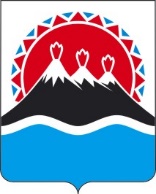 П О С Т А Н О В Л Е Н И ЕПРАВИТЕЛЬСТВА  КАМЧАТСКОГО КРАЯ                   г. Петропавловск-КамчатскийВ соответствии с Федеральным конституционным законом от 12.07.2006 № 2-ФКЗ "Об образовании в составе Российской Федерации нового субъекта Российской Федерации в результате объединения Камчатской области и Корякского автономного округа", Федеральным законом от 14.03.1995 № 33-ФЗ "Об особо охраняемых природных территориях», Законом Камчатского края от 29.12.2014 № 564 "Об особо охраняемых природных территориях в Камчатском крае"ПРАВИТЕЛЬСТВО ПОСТАНОВЛЯЕТ:Утвердить:положение о государственном природном заказнике регионального значения "Хламовитский" согласно приложению 1 к настоящему постановлению;графическое описание местоположения границ государственного природном заказнике регионального значения "Хламовитский" согласно приложению 2 к настоящему постановлению.Настоящее постановление вступает в силу через 10 дней после дня его официального опубликования.Приложение 1 к постановлению Правительства Камчатского края от _______________ № ________               Положение о государственном природном заказнике регионального значения "Хламовитский"1. Общие положенияНастоящее Положение регулирует вопросы охраны и функционирования государственного природного заказника "Хламовитский" (далее – Заказник). Заказник является особо охраняемой природной территорией регионального значения в Камчатском крае и относится к объектам общенационального достояния. Целями создания Заказника являются: 1) сохранение в естественном состоянии уникального, ценного в природоохранном, научном и экологическом отношении пойменного комплекса – участка дельты реки Авача, расположенного на правобережье одного из ее рукавов – реки Хламовитки (Холмовитки), представленного заболоченным равнинным участком приморской тундры с крупным озером Хламовитским, мелкими озерами и протоками, как среды обитания гнездящихся и мигрирующих водоплавающих, околоводных и хищных птиц;2) охрана ключевых мест гнездования и отдыха в период сезонных миграций утиных, ястребиных, соколиных, ржанковых и чайковых птиц, в том числе охрана мест гнездований редких и исчезающих видов, занесенных в Красную книгу Российской Федерации и Красную книгу Камчатского края – камчатской крачки Sterna camtschatica и дальневосточного кроншнепа Numenius madagascariensis;3) охрана крупнейшей в стране колонии озерной чайки Larus ridibundus;4) осуществление государственного экологического мониторинга (государственного мониторинга окружающей среды);5) экологическое просвещение населения.Заказник создан решением исполнительного комитета Камчатского областного Совета депутатов трудящихся от 29.01.1960 № 41 "Об организации ондатрового заказника на Холмовитских озерах Елизовского района".Заказник расположен на территории Елизовского муниципального района Камчатского края.Заказник создан на землях лесного фонда без изъятия земельных участков, используемых для государственных нужд, а также без изъятия земельных участков у пользователей, владельцев и собственников.1.7. Общая площадь заказника составляет  916,08 га.1.8. Профиль заказника – биологический (зоологический).1.9. Природные ресурсы, расположенные в границах Заказника, ограничиваются в гражданском обороте.1.10.  Запрещается изменение целевого назначения земельных участков, находящихся в границах Заказника, за исключением случаев, предусмотренных федеральными законами. 1.11. Леса, расположенные на территории Заказника, относятся к защитным лесам и используются в соответствии с режимом особой охраны Заказника и целевым назначением земель, определяемым лесным законодательством Российской Федерации, законодательством Российской Федерации об особо охраняемых природных территориях и настоящим Положением.1.12. Предельные минимальные и (или) максимальные размеры земельных участков и предельные параметры разрешенного строительства, реконструкции объектов капитального строительства не устанавливаются, так как строительство, реконструкция, капитальный ремонт объектов капитального строительства запрещены пунктом 2 части 3.1 раздела 3 настоящего Положения.1.13. Виды разрешенного использования земельных участков, расположенных в границах Заказника:1) основные виды разрешенного использования земельных участков, расположенных в границах Заказника:а) природно-познавательный туризм (код 5.2);б) деятельность по особой охране и изучению природы (код 9.0);в) охрана природных территорий (код 9.1);г) резервные леса (код 10.4);2) вспомогательные виды разрешенного использования земельных участков, расположенных в границах Заказника:а) сенокошение (код 1.19) б) выпас сельскохозяйственных животных (код 1.20);в) заготовка лесных ресурсов (код 10.3) (в части сбора гражданами клюквы для собственных нужд);г) общее пользование водными объектами (код 11.1).1.14. Границы и особенности  режима особой охраны Заказника учитываются при территориальном планировании, градостроительном зонировании, при разработке правил землепользования и застройки, проведении землеустройства и лесоустройства, разработке лесного плана Камчатского края, лесохозяйственных регламентов и проектов освоения лесов, подготовке планов и перспектив экономического и социального развития, в том числе развития населенных пунктов, территориальных комплексных схем охраны природы, схем комплексного использования и охраны водных объектов, схем размещения, использования и охраны охотничьих угодий. 1.15. Проектная документация объектов, строительство, реконструкцию которых предполагается осуществить в границах Заказника, подлежит государственной экологической экспертизе регионального уровня.1.16. На территории Заказника экономическая и иная деятельность осуществляется с соблюдением настоящего Положения и Требований по предотвращению гибели объектов животного мира, за исключением объектов животного мира, находящихся на особо охраняемых природных территориях федерального значения, при осуществлении производственных процессов, а также при эксплуатации транспортных магистралей, трубопроводов, линий связи и электропередачи на территории Камчатского края, утвержденных постановлением Правительства Камчатского края от 15.07.2013 № 303-П. 1.17. Охрана Заказника и управление им осуществляется краевым государственным казенным учреждением "Служба по охране животного мира и государственных природных заказников Камчатского края" (далее – Учреждение).1.18. Посещение территории Заказника осуществляется по разрешениям, выдаваемым Учреждением.1.19.	К мероприятиям по обеспечению режима особой охраны Заказника могут привлекаться граждане, общественные объединения и некоммерческие организации, осуществляющие деятельность в области охраны окружающей среды.1.20. Собственники, владельцы, пользователи, арендаторы земельных участков и водных объектов, расположенных в границах Заказника, а также иные юридические лица, индивидуальные предприниматели, физические лица, осуществляющие экономическую и иную разрешенную деятельность на территории Заказника, обязаны соблюдать установленный настоящим Положением режим его охраны и природопользования.1.21.	Ответственность за нарушение установленного режима или иных правил охраны и использования окружающей среды и природных ресурсов на территории Заказника наступает в соответствии с законодательством Российской Федерации.1.22. Границы Заказника обозначаются на местности специальными информационными знаками по периметру его границ.2. Текстовое описание местоположения границ Заказника 2.1. Заказник включает сильно обводненный участок водно-болотных угодий и тундрово-болотных угодий дельты реки Авача, расположенный в границах Петропавловск-Елизовской агломерации на правобережье реки Хламовитки (Холмовитки) – одного из рукавов реки Авача, с крупным озером Хламовитское (площадь зеркала – 12,0 га) и более десяти мелких озер и проток.2.2. Заказник устанавливается в следующих границах:1) северная граница: от характерной точки 56 с географическими координатами 53 градуса 3 минуты 4.0 секунды северной широты и 158 градусов 23 минуты 33.0 секунды восточной долготы, расположенной на стыке магистральных каналов дренажной системы, проходит на протяжении  2898,0 м  прямыми линиями на северо-восток по южному каналу дренажной системы и далее через характерные точки 57 – 61 до характерной точки 1 с географическими координатами 53 градуса 3 минуты 52.8 секунды северной широты и 158 градусов 25 минут 45.5 секунд восточной долготы, расположенной на правом берегу реки Авача; 2) восточная граница: от характерной точки 1 проходит в общем юго-восточном направлении по правому берегу реки Авача вниз по ее течению на протяжении  2180,4 м через характерные точки 2 – 13 до характерной точки 14 с географическими координатами 53 градуса 3 минуты 54.0 секунды северной широты и 158 градусов 26 минут 58.0 секунд восточной долготы, расположенной в истоке реки Хламовитка (Холмовитка) – правого рукава реки Авача;3) южная граница: от характерной точки 14 проходит по правому берегу реки Хламовитка вниз по ее течению в общем юго-западном направлении на протяжении 2036,7 м через характерные точки 15 – 27 до характерной точки 28 с географическими координатами 53 градуса 2 минуты 19.7 секунды северной широты и 158 градусов 26 минут 7.2 секунды восточной долготы, расположенной в истоке протоки Зепка; далее от характерной точки 28 также в общем юго-западном направлении вниз по течению по правому берегу реки Зепка на протяжении 2717,6 м через характерные точки 31 – 52 до характерной точки 53 с географическими координатами 53 градуса 1 минута 42.0 секунды северной широты и 158 градусов 24 минуты 20.0 секунд восточной долготы расположенной на стыке западного магистрального канала дренажной системы;4) западная граница: от характерной точки 53 прямыми линиями в общем северном направлении по западному магистральному дренажному каналу  на протяжении 2683,5 м через характерные точки 54 – 55 до характерной точки 56, где и замыкается.  3. Режим особой охраны Заказника 3.1. На территории Заказника запрещается всякая деятельность, если она противоречит целям создания Заказника или причиняет вред природным комплексам и их компонентам, в том числе:предоставление и использование земельных участков для целей, не связанных с целями создания Заказника, использование лесов не по целевому назначению (виду разрешенного использования лесов);2) деятельность, влекущая за собой нарушение, повреждение, уничтожение природных комплексов и объектов, форм рельефа, геологических отложений, почвенного и растительного покрова, мест произрастаний редких видов растений и местообитаний редких видов животных, занесенных в Красную книгу Российской Федерации и Красную книгу Камчатского края;3) деятельность по освоению защитных лесов, несовместимая с их целевым назначением и полезными функциями, в том числе:а) строительство, реконструкция и капитальный ремонт объектов капитального строительства;б) рубка лесных насаждений, за исключением случаев, предусмотренных пунктами 5 и 6 части 3.2 настоящего раздела; в) заготовка и сбор пищевых лесных ресурсов, лекарственных растений, недревесных ресурсов, за исключением случаев, предусмотренных в пункте 11 части 3.2 настоящего раздела;г) ведение сельского хозяйства, включая выращивание плодовых, ягодных, декоративных, лекарственных растений, распашку земель, прогон и выпас сельскохозяйственных животных, за исключением случаев, предусмотренных пунктом 14 части 3.2 настоящего раздела; д) размещение посадочных площадок,  стоянок, мест отдыха, в том числе палаточных лагерей, костровищ, пикниковых точек, иных строений и сооружений вне специально установленных мест и без разрешения Учреждения;4) пребывание граждан на территории Заказника в период с 1 мая по 15 сентября, за исключением сотрудников учреждений, осуществляющих научные наблюдения, экологический мониторинг, иные природоохранные мероприятия при соблюдении требований, предусмотренных пунктом 1.18 раздела 1 Положения;  5) пользование недрами, в том числе выполнение работ по геологическому изучению недр, разработке месторождений полезных ископаемых;6) проведение взрывных работ, за исключением случаев ликвидации и предупреждения чрезвычайных ситуаций;7) проведение гидромелиоративных, ирригационных, дноуглубительных и других работ, связанных с изменением дна, берегов и водоохранных зон водных объектов, за исключением случаев ликвидации и предупреждения чрезвычайных ситуаций;8) движение механических транспортных средств вне дорог общего пользования и установленных маршрутов передвижения, за исключением снегоходов в период установления постоянного снежного покрова, осуществления мероприятий, связанных с выполнением Учреждением его основных задач, осуществления мероприятий, проводимых в научно-исследовательских и регуляционных целях, а также выполнения работ по ликвидации и предупреждению чрезвычайных ситуаций;9) посадка и стоянка вертолетов, за исключением мероприятий по ликвидации и предупреждению чрезвычайных ситуаций, в том числе связанных с тушением лесных пожаров;10) движение по водным объектам любых плавучих средств, имеющих двигатели внутреннего сгорания, за исключением плавучих средств, используемых должностными лицами Учреждения при выполнении задач по охране территории Заказника;11) нарушение правил пожарной безопасности в лесах, в том числе разведение огня вне специально отведенных мест, выжигание растительности, пускание палов, за исключением осуществления противопожарных мероприятий;12) создание объектов размещения отходов производства и потребления, радиоактивных, химических, взрывчатых, токсичных, отравляющих и ядовитых веществ, за исключением деятельности по сбору и накоплению твердых коммунальных отходов в местах (на площадках) накопления твердых коммунальных отходов, созданных в соответствии с требованиями законодательства в области обращения с отходами производства и потребления;13) сжигание отходов производства и потребления; 14) деятельность, влекущая за собой загрязнение земель и почв, в том числе в результате сброса химических веществ, включая радиоактивные, иные вещества, микроорганизмы, а также деятельность, влекущая за собой истощение, деградацию, порчу и уничтожение земель и почв;15) складирование горюче-смазочных материалов вне установленных специально оборудованных мест; 16) размещение скотомогильников, кладбищ;17) все виды охоты, за исключением случаев, предусмотренных пунктом 10 части 3.2 настоящего раздела;18) все виды рыболовства;19) интродукция живых организмов, гибридизация объектов животного мира, искусственное воспроизводство водных биоресурсов, аквакультура (рыбоводство);20) рыбохозяйственная мелиорация; 21) нахождение с собаками, за исключением используемых при проведении мероприятий по охране природных комплексов и объектов, регулированию численности диких животных;22) деятельность, влекущая за собой загрязнение и засорение акватории водных объектов, их водоохранных зон, подземных вод отходами производства и потребления, химическими веществами, микроорганизмами;23) мойка в водных объектах транспортных средств;24) нахождение с огнестрельным, пневматическим и метательным оружием, капканами и другими орудиями охоты, за исключением случаев нахождения с огнестрельным оружием должностных лиц Учреждения и государственных органов, осуществляющих государственный надзор в области охраны и использования особо охраняемых природных территорий, государственных органов по охране, государственному надзору и регулированию использования объектов животного мира и среды их обитания, государственных органов, осуществляющих государственный лесной надзор (лесную охрану);25) нахождение с продукцией добывания объектов животного мира, орудиями добычи (вылова) водных биоресурсов;26) любые действия, ведущие к беспокойству диких животных, их преследованию, привлечению и кормлению, за исключением случаев, предусмотренных пунктом 10 части 3.2 настоящего раздела;27) уничтожение или повреждение шлагбаумов, аншлагов, стендов, других информационных знаков и указателей, нанесение на камни, деревья, постройки и информационные знаки самовольных надписей.3.2. На территории Заказника разрешаются следующие виды экономической и иной деятельности: 1) научно-исследовательская деятельность, направленная на изучение биологического и ландшафтного разнообразия, динамики и структуры природных комплексов и объектов, включая отлов и кольцевание птиц, сбор зоологических и ботанических коллекций в порядке, установленном законодательством Российской Федерации, и по согласованию с Учреждением;2) осуществление государственного экологического мониторинга (государственного мониторинга окружающей среды);3) проведение биотехнических мероприятий, направленных на поддержание и увеличение численности охраняемых объектов животного мира; 4) проведение мероприятий, направленных на сохранение,  восстановление и поддержание в равновесном состоянии части экосистемы дельты реки Авача, в том числе мероприятий по сохранению и восстановлению ключевых мест обитаний (произрастания) объектов животного и растительного мира, нуждающихся в особых мерах охраны; 5) проведение мероприятий, направленных на воспроизводство защитных лесов,  повышение их продуктивности и сохранение полезных функций: мероприятия по лесовосстановлению, уходу за лесами (в том числе рубки ухода за лесными насаждениями), иные мероприятия, проводимые в соответствии с правилами лесовосстановления и правилами ухода за лесами, расположенными на особо охраняемых природных территориях;6) осуществление мер санитарной безопасности в лесах при использовании, охране, защите и воспроизводстве лесов, а также мероприятий по охране лесов от пожаров, включая проведение выборочных рубок лесных насаждений в целях обеспечения санитарной и пожарной безопасности, интенсивность которых не превышает 5%;7)  проведение мероприятий по охране лесов от загрязнения и иного негативного воздействия, включая меры по сохранению лесных насаждений, лесных почв, других природных объектов в лесах;8) проведение мероприятий по рекультивации нарушенных земель (ликвидация накопленного экологического ущерба), в том числе посредством лесовосстановления;9) реинтродукция исчезнувших видов животных, растений и грибов;10) охота в целях регулирования численности охотничьих ресурсов, а также в целях осуществления научно-исследовательской деятельности, образовательной деятельности;11) сбор гражданами для собственных нужд клюквы в период с 15 сентября и до установления постоянного снегового покрова при соблюдении требований, предусмотренных пунктом 1.18 раздела 1 Положения;  13) стоянка механических транспортных средств, стоянка и посадка вертолетов и иных летальных аппаратов в специально оборудованных местах;14) выпаса скота и сенокошение в период с 15 сентября и до установления постоянного снегового покрова;15) эколого-просветительская деятельность.Приложение 2 к постановлению Губернатора Камчатского края от _______________ № ________               Графическое описание местоположения границ государственного природного регионального значения "Хламовитский"Раздел 3. Карта-схема границ государственного природного заказника регионального значения "Хламовисткий"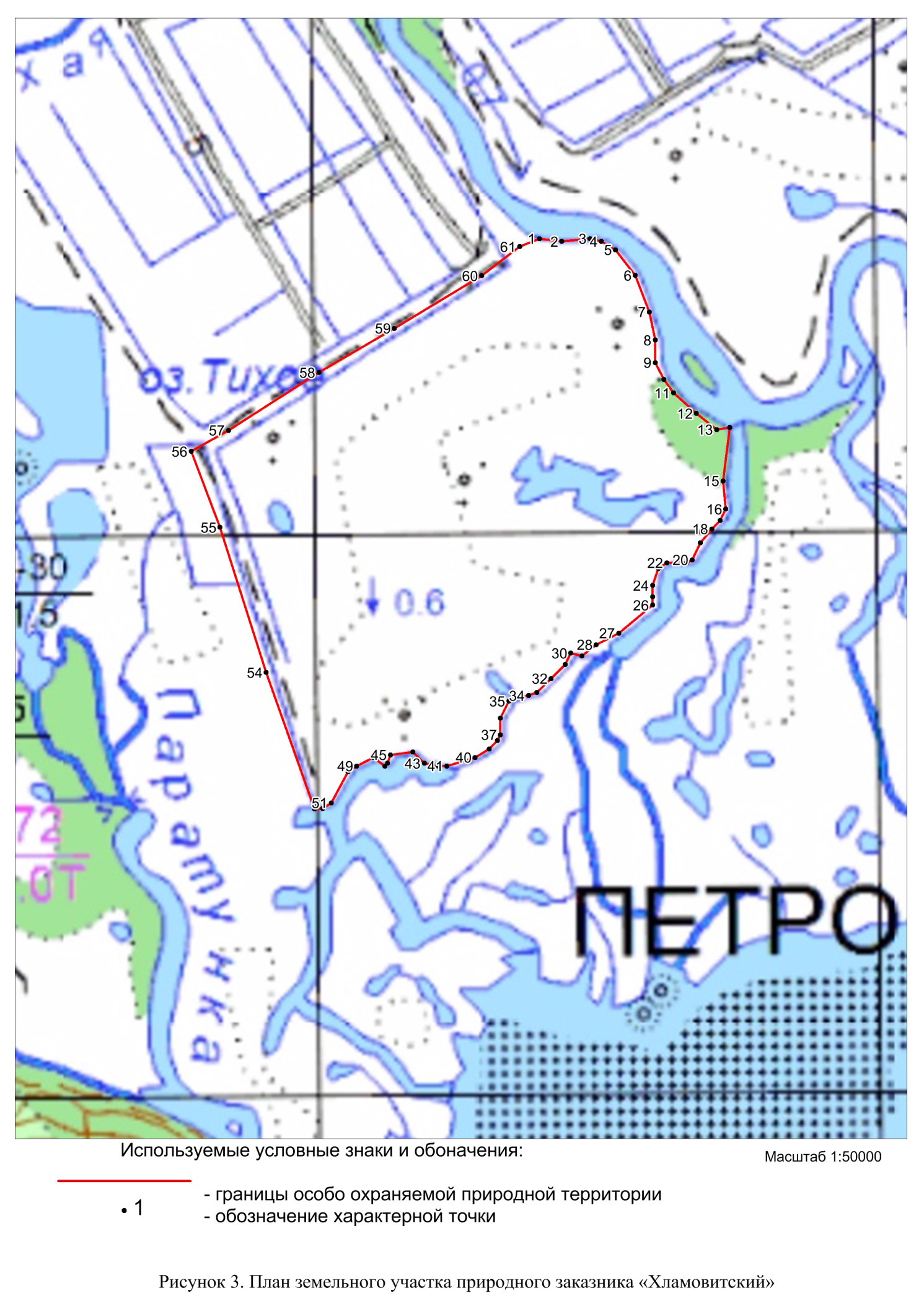 ПОЯСНИТЕЛЬНАЯ ЗАПИСКАк проекту постановления Правительства Камчатского края "О государственном природном заказнике регионального значения "Хламовитский"Настоящий проект постановления Правительства Камчатского края разработан в соответствии с требованиями части 1 статьи 17 Федерального конституционного закона от 12.07.2006 № 2-ФКЗ "Об образовании в составе Российской Федерации нового субъекта Российской Федерации в результате объединения Камчатской области и Корякского автономного округа",  части 3 и 5 статьи 26 Федерального закона от 14.03.1995 № 33-ФЗ "Об особо охраняемых природных территориях", статей 9 и 11 Закона Камчатского края от 29.12.2014 № 564 "Об особо охраняемых природных территориях в Камчатском крае", части 4.1 Порядка принятия решений о создании, об уточнении границ, изменении режима особой охраны, о продлении срока функционирования, ликвидации (снятии статуса) особо охраняемых природных территорий регионального значения в Камчатском крае", утвержденного постановлением Правительства Камчатского края от 26.07.2016 № 291-П, в целях приведения положения о государственном природном заказнике регионального значения "Хламовитский" (далее – проект постановления, Заказник) в соответствие с требованиями действующего законодательства.Заказник – один из старейших на территории Камчатского края, созданный решением Исполнительного комитета Камчатского областного Совета депутатов трудящихся от 29.01.1960 № 41 "Об организации ондатрового заказника на Холмовитских озерах Елизовского района" сроком на три года в целях акклиматизации и дальнейшего расселения по районам области нового вида пушных зверей в фауне полуострова –  ондатры. Этим документом были установлены границы Заказника и его площадь в размере 0,5 га. Далее срок действия Заказника продлевался решением исполнительного комитета Камчатского областного Совета депутатов трудящихся от 26.08.1969 № 517 "О продлении срока действия Хламовитского заказника" до 01.06.975, решением исполнительного комитета Камчатского областного Совета депутатов трудящихся от 27.05.1977 № 10-12 "О продлении срока действия Хламовитского заказника" до 1.06.1982: название заказника с "Холмовитский" было изменено на "Хламовитский".Решением исполнительного комитета Камчатского областного Совета народных депутатов от 05.05.1983 № 216 "О заказниках Камчатской области" на базе и в границах существующих заказников, в том числе был создан сроком на 10 лет, до 1993 года, государственный зоологический заказник областного значения "Хламовитский". Указанным решением утверждено положение о Заказнике.Постановлением главы администрации Камчатской области от 17.01.1994 № 9 "О заказниках областного значения на территории Камчатской области" срок действия Заказника установлен как бессрочный, площадь Заказника определена в 0,9 тыс. га; утверждено описание границ и положение о государственном биологическом заказнике областного значения "Хламовитский".  Проектом постановления:1. Утверждается название Заказника как  государственный природный заказник регионального значения "Хламовитский".2. Утверждаются границы Заказника, описание которых выполнено в соответствии с требованиями  Федерального закона от 30.12.2015 № 431-ФЗ "О геодезии, картографии и пространственных данных и о внесении изменений в отдельные законодательные акты Российской Федерации" (далее – Федеральный закон от 30.12.2015 № 431-ФЗ) и иными подзаконными актами.3. Утверждается площадь Заказника, расчет которой произведен в соответствии с требованиями Федерального закона от 30.12.2015 № 431-ФЗ; в результате работ по уточнению описания границ Заказника, выполненных в рамках государственного контракта, площадь Заказника составила 916,08 га, то есть увеличилась на 16,08 га. 4. Устанавливается режим особой охраны Заказника, включающий, в том числе, закрытый перечень разрешенных и запрещенных видов деятельности.5. Устанавливаются в соответствии с требованиями части 14 статьи 2 Федерального закона от 14.03.1995 № 33-ФЗ "Об особо охраняемых природных территориях" основные и вспомогательные виды разрешенного использования земельных участков, расположенных в границах Заказника.6. Введен запрет на строительство, реконструкцию объектов капитального строительства на территории Заказника: в связи с этим предельные (минимальные и (или) максимальные) размеры земельных участков и предельные параметры разрешенного строительства, реконструкции объектов капитального строительства не устанавливаются.7. Устанавливается в соответствии с требованиями пункта 1 части 2 статьи 111 Лесного кодекса РФ правовой статус лесов, расположенных в границах Заказника, как защитных лесов.8. Определяется в соответствии с требованиями статьи 12 Закона Камчатского края от 29.12.2014 № 564 «Об особо охраняемых природных территориях в камчатском крае» подведомственное государственное учреждение, осуществляющее охрану Заказника – краевое государственное казенное учреждение "Служба по охране животного мира и государственных природных заказников регионального значения Камчатского края".9. Вводится требование о посещении территории Заказника по разрешениям, выдаваемым краевым государственным казенным учреждением "Служба по охране животного мира и государственных природных заказников регионального значения Камчатского края".Проект постановления подлежит оценке регулирующего воздействия в соответствии с постановлением Правительства Камчатского края от 06.06.2013 № 233-П "Об утверждении Порядка проведения оценки регулирующего воздействия проектов нормативных правовых актов Камчатского края и экспертизы нормативных правовых актов Камчатского края". Регулирующим органом проведены публичные консультации по проекту постановления в сроки с ___________по _________. В рамках публичных консультаций поступило _____ предложение, регулирующим органом _____предложений учтено/не учтено.  _________проект постановления Правительства Камчатского края размещен на Едином портале проведения независимой антикоррупционной экспертизы и общественного обсуждения проектов нормативных правовых актов Камчатского края для проведения в срок по 25.09.2020 независимой антикоррупционной экспертизы. В установленные сроки заключений независимых экспертов, аккредитованных Министерством юстиции Российской Федерации, не поступало /поступило.  С учетом положений части 1 статьи 17 Федерального конституционного закона от 12.07.2006 № 2-ФКЗ "Об образовании в составе Российской Федерации нового субъекта Российской Федерации в результате объединения Камчатской области и Корякского автономного округа", а также замечаний, изложенных в экспертном заключении Управления Минюста России по Камчатскому краю от 01.09.2020 № 41/02/1/75, принятие настоящего постановления не потребует внесения изменений в постановление главы администрации Камчатской области от 17.01.1994 № 9 "О заказниках областного значения на территории Камчатской области".На проект постановления получено заключение Министерства инвестиций, промышленности и предпринимательства Камчатского края от_______________, согласование Минприроды России от ____________________, согласование Законодательного Собрания Камчатского края (выписка из протокола ______заседания Президиума   Законодательного Собрания Камчатского края, решение №________). Принятие настоящего постановления Правительства Камчатского края не потребует выделения финансовых средств из краевого бюджета. [Дата регистрации]№[Номер документа]О государственном природном заказнике регионального значения "Хламовитский"Председатель Правительства - Первый вице-губернатор Камчатского края[горизонтальный штамп подписи 1]А.О. КузнецовРаздел 1. Сведения об объектеРаздел 1. Сведения об объектеРаздел 1. Сведения об объектеГосударственный природный заказник регионального значения "Хламовитский"Государственный природный заказник регионального значения "Хламовитский"Государственный природный заказник регионального значения "Хламовитский"№ п/пХарактеристика объектаОписание характеристик  1Местоположение объектаКамчатский край, Елизовский муниципальный район2Площадь объекта +/– величина погрешности определения площади  (Р +/– Дельта Р)9160788 ± 15672   м²3Иные характеристики объекта Решение исполнительного комитета Камчатского областного Совета народных депутатов от 05.05.1983 № 216 "О заказниках Камчатской области"Раздел 2. Сведения о местоположении границ государственного природногозаказника регионального значения "Хламовитский"Раздел 2. Сведения о местоположении границ государственного природногозаказника регионального значения "Хламовитский"Раздел 2. Сведения о местоположении границ государственного природногозаказника регионального значения "Хламовитский"Раздел 2. Сведения о местоположении границ государственного природногозаказника регионального значения "Хламовитский"Раздел 2. Сведения о местоположении границ государственного природногозаказника регионального значения "Хламовитский"1. Система координат: МСК 41(1), WGS 841. Система координат: МСК 41(1), WGS 841. Система координат: МСК 41(1), WGS 841. Система координат: МСК 41(1), WGS 841. Система координат: МСК 41(1), WGS 842. Сведения о характерных точках границ объекта:2. Сведения о характерных точках границ объекта:2. Сведения о характерных точках границ объекта:2. Сведения о характерных точках границ объекта:2. Сведения о характерных точках границ объекта:Номер
характерной точкиКоординаты МСК 41(1)Координаты МСК 41(1)Координаты WGS 84Координаты WGS 84Номер
характерной точкиXYСеверная широтаВосточная долгота1 565342.331397390.3053°3'52.8''158°25'45.5''2 565322.551397550.4453°3'52.2''158°25'54.13 565342.041397750.2953°3'52.8''158°26'4.9''4 565322.651397830.4653°3'52.2'' 158°26'9.2''5 565262.391397929.9153°3'50.3''158°26'14.5''6 565082.381398070.2953°3'44.4''158°26'22.1''7 564822.161398170.1553°3'36.2''158°26'27.4''8 564622.501398210.6453°3'29.6''158°26'29.6''9 564462.471398210.8553°3'24.4''158°26'29.6''10 564342.931398270.7653°3'20.5''158°26'32.8''11 564247.531398341.8053°3'17.4''158°26'36.7''12 564102.591398502.1453°3'12.7''158°26'45.3''13 563986.801398646.1553°3'9.0''158°26'53.0''14 564003.471398738.9653°3'9.5'' 158°26'58.0''15 563623.101398691.1253°2'57.2''158°26'55.4''16 563423.231398710.6553°2'50.8''158°26'56.5''17 563342.891398671.2053°2'48.2''158°26'54.4''18 563282.481398610.6953°2'46.2'' 158°26'51.1''19 563182.901398531.3953°2'43.0''158°26'46.9''20 563062.391398471.3353°2'39.1''158°26'43.6''21563042.151398431.4853°2'38.4''158°26'41.5''22563042.081398291.4453°2'38.4''158°26'34.0''23563002.601398230.7453°2'37.2''158°26'30.7''24562882.301398191.5953°2'33.3''158°26'28.6''25562802.301398191.1653°2'30.7''158°26'28.6''26562742.301398191.6153°2'28.7''158°26'28.6''27562542.531397951.1353°2'22.3''158°26'15.7''28562462.351397791.7353°2'19.7''158°26'7.2''29562382.611397691.3553°2'17.1''158°26'1.8''30562402.011397611.2053°2'17.7''158°25'57.5''31562321.681397571.7853°2'15.1''158°25'55.4''32562221.901397471.5253°2'11.9''158°25'50.0''33562122.241397371.2553°2'8.7''158°25'44.6''34562101.801397311.4053°2'8.0'' 158°25'41.4''35562061.701397171.7153°2'6.7''158°25'33.9''36561942.321397111.6053°2'2.8''158°25'30.7''37561822.251397111.5453°1'58.9''158°25'30.7''38561782.201397091.7953°1'57.7''158°25'29.6''39561721.691397032.2553°1'55.7''158°25'26.4''40561661.991396931.7153°1'53.8''158°25'21.0''41561601.461396732.1553°1'51.8''158°25'10.3''42561601.951396672.1753°1'51.8''158°25'7.1''43561621.281396572.0353°1'52.5''158°25'1.7''44561701.671396492.3853°1'55.0''158°24'57.5''45561681.431396331.5653°1'54.4''158°24'48.8''46561621.351396311.9953°1'52.4''158°24'47.8''47561601.221396292.1953°1'51.8''158°24'46.7''48561661.591396211.7253°1'53.7''158°24'42.4''49561601.701396092.1953°1'51.8''158°24'36.0''50561561.241396032.4553°1'50.5''158°24'32.8''51561341.331395912.0453°1'43.4''158°24'26.3''52561300.871395852.3753°1'42.0''158°24'23.1''53561298.921395793.9953°1'42.0''158°24'20.0''54562266.741395452.3853°2'13.3''158°24'1.6''55563296.461395124.7753°2'46.6''158°23'44.0''56563834.641394920.6553°3'4.0''158°23'33.0''57563983.491395184.6653°3'8.8''158°23'47.1''58564394.561395826.7353°3'22.1''158°24'21.6''59564706.631396361.6953°3'32.2'' 158°24'50.3''60565079.691396980.6153°3'44.3''158°25'23.5''61565285.761397249.8253°3'51.0''158°25'38.0''